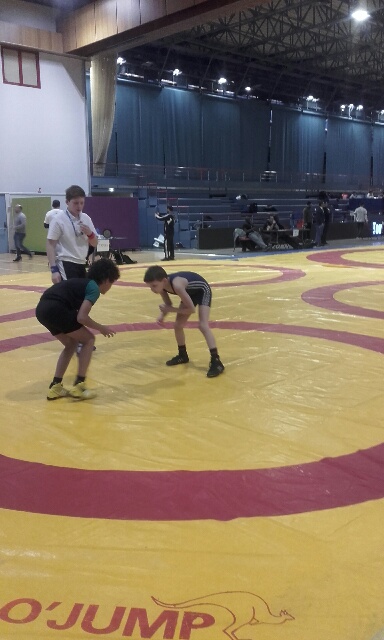 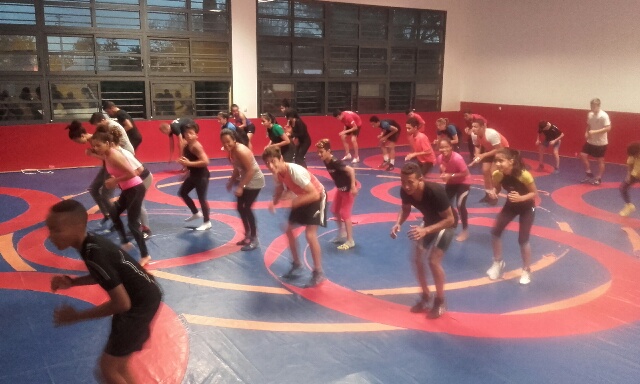 ATTENTION ! Les places sont limitées !!!Mercredi 19 et 26 Avril 2017RDV à partir de 13H00 à la salle de lutte du collège Achille Grondin.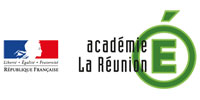 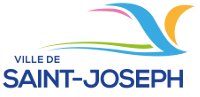 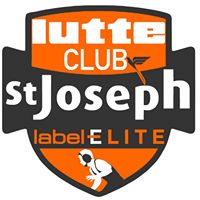 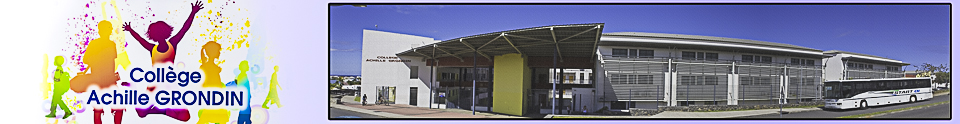 